FICHA DE CONTROL VIDEOCONFERENCIA“CAPACITACIÓN COMITES DE PARTICIPACION SOCIAL 2020”FICHA DE CONTROL VIDEOCONFERENCIA“CAPACITACIÓN COMITES DE PARTICIPACION SOCIAL 2020”FICHA DE CONTROL VIDEOCONFERENCIA“CAPACITACIÓN COMITES DE PARTICIPACION SOCIAL 2020”FICHA DE CONTROL VIDEOCONFERENCIA“CAPACITACIÓN COMITES DE PARTICIPACION SOCIAL 2020”FICHA DE CONTROL VIDEOCONFERENCIA“CAPACITACIÓN COMITES DE PARTICIPACION SOCIAL 2020”Entidad: GuanajuatoEntidad: GuanajuatoEntidad: GuanajuatoEntidad: GuanajuatoEntidad: GuanajuatoFecha: 31 de agosto de 2020Fecha: 31 de agosto de 2020Fecha: 31 de agosto de 2020Fecha: 31 de agosto de 2020Fecha: 31 de agosto de 2020Lugar: Oficina de la Dirección de Desarrollo Urbano y Obras Públicas, HuanímaroLugar: Oficina de la Dirección de Desarrollo Urbano y Obras Públicas, HuanímaroLugar: Oficina de la Dirección de Desarrollo Urbano y Obras Públicas, HuanímaroLugar: Oficina de la Dirección de Desarrollo Urbano y Obras Públicas, HuanímaroLugar: Oficina de la Dirección de Desarrollo Urbano y Obras Públicas, HuanímaroHora: 09:00 A.M.Hora: 09:00 A.M.Hora: 09:00 A.M.Hora: 09:00 A.M.Hora: 09:00 A.M.Número de asistentes: 4Número de asistentes: 4Número de asistentes: 4Número de asistentes: 4Número de asistentes: 4Nombre del expositor: Arq. Eduardo Espinoza RamírezNombre del expositor: Arq. Eduardo Espinoza RamírezNombre del expositor: Arq. Eduardo Espinoza RamírezNombre del expositor: Arq. Eduardo Espinoza RamírezNombre del expositor: Arq. Eduardo Espinoza RamírezNOMBRE Y CARGO DE ASISTENTESNOMBRE Y CARGO DE ASISTENTESNOMBRE Y CARGO DE ASISTENTESNOMBRE Y CARGO DE ASISTENTESNOMBRE Y CARGO DE ASISTENTESNo.Entidad/MunicipioNombre completoCargoFirma1Guanajuato/ HuanímaroAlma Alejandra García GonzálezDirectora de Obras Publicas2Guanajuato/ HuanímaroDaniel Ortega RuizCoordinador Advo. Y Financiero3Guanajuato/ HuanímaroLuis Gerardo Mejía VázquezCoordinador de Programas Sociales4Guanajuato/ HuanímaroLuis Fernando García CastroCoordinador Jurídico de Obras PublicasFOTOGRAFÍASFOTOGRAFÍAS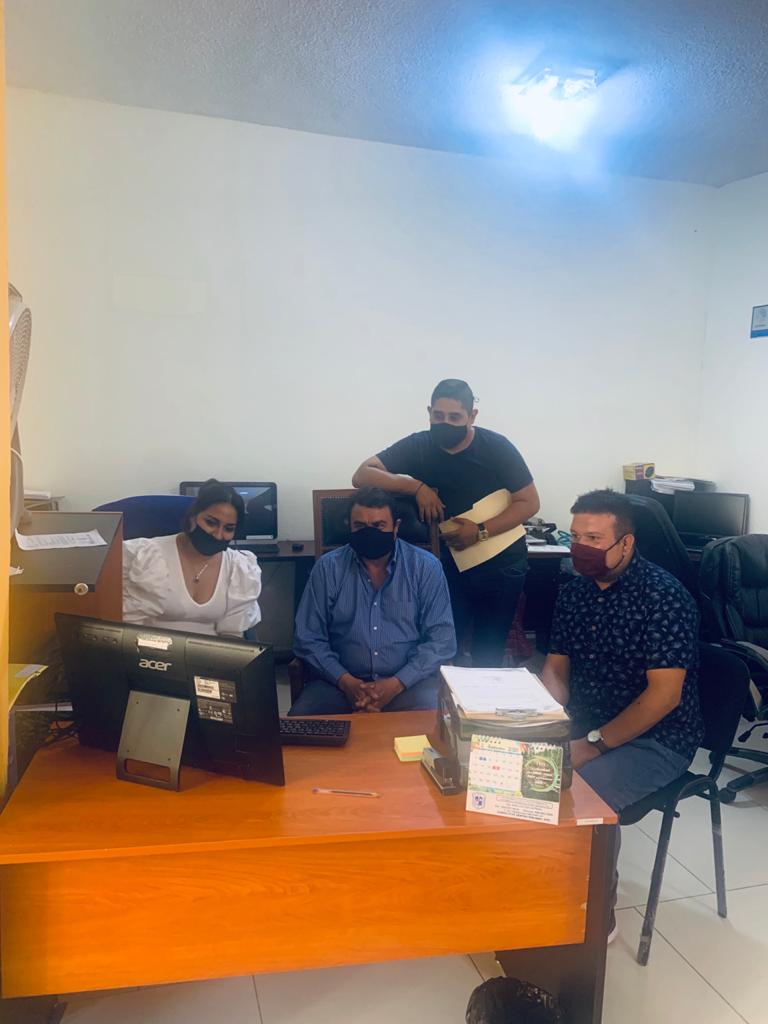 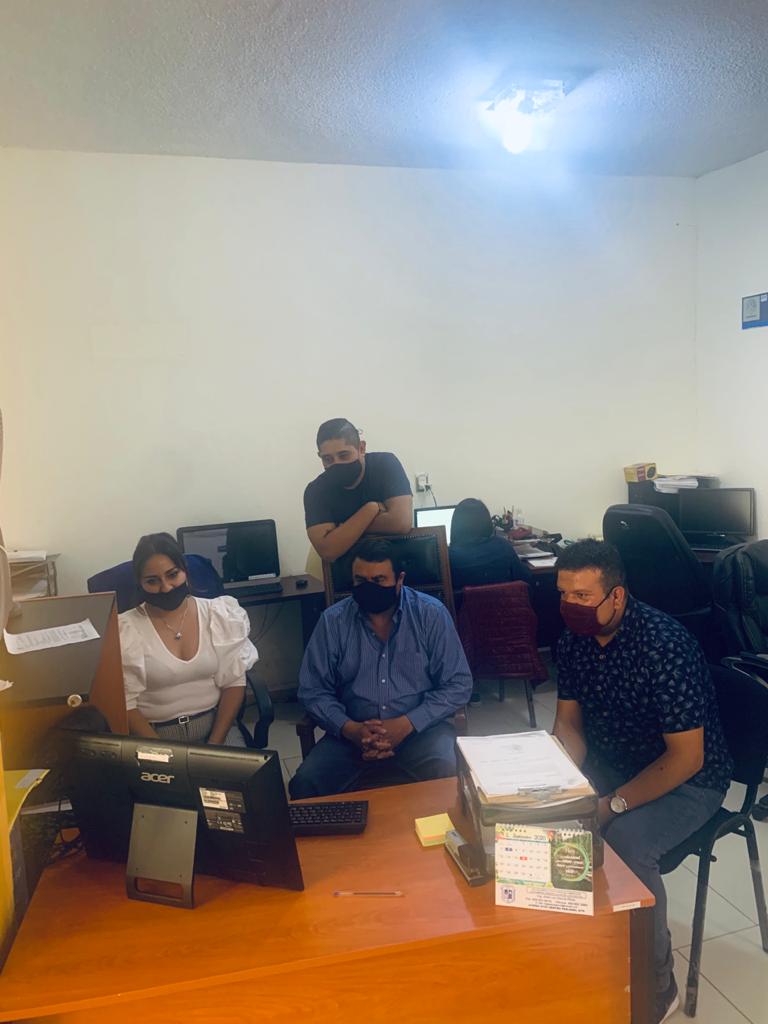 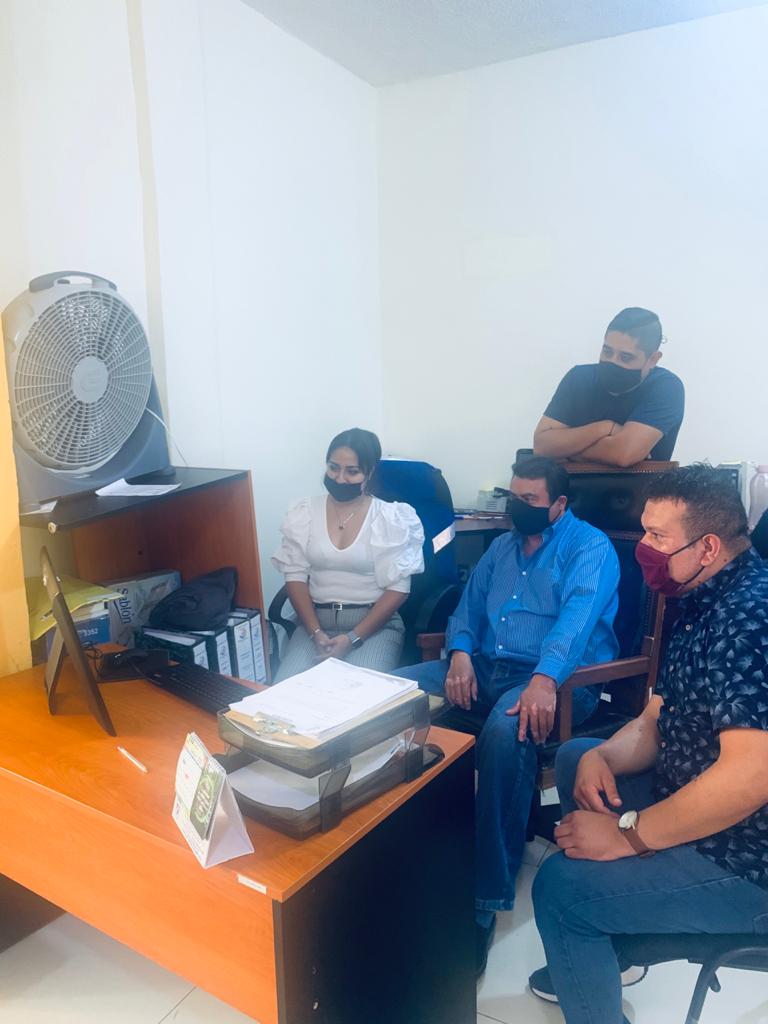 Logros alcanzados(Breve síntesis de los temas tratados)Sobre los Comités de Participación Social se habló del número de integrantes con los que se deben de conformar los comités y de las cedulas de verificación y supervisión de obra. Logros alcanzados(Breve síntesis de los temas tratados)Sobre los Comités de Participación Social se habló del número de integrantes con los que se deben de conformar los comités y de las cedulas de verificación y supervisión de obra. 